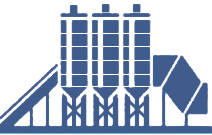   ООО « ПО  БИЗНЕС – ПАРИТЕТ»                     Юрид.адрес: 249844 Калужская обл.,                                 Банковские реквизиты:                                                                                                                                                         Дзержинский р/он, пгт Полотняный Завод,                         ИНН 4004016873 КПП 400401001                                                                                                                                   ул.Горняк                                                                                 Банк:Отделение N8608Сбербанка России г. Калуга                                                                                                                                                                                       Почт. адрес: 249844 Калужская обл.,                                  БИК 042908612                                                                                                                                                                                 Дзержинский р/он, пгт Полотняный Завод,                         р/с 40702810222200000787                                                                                                                                                                        ул.Горняк                                                                                 к/с 30101810100000000612                                                                                                                                                                                                                                                                                                                                                                           ОКПО 37837023                                                                                                                       ОГРН 1124004000890  ________________________________________________________________________________________________________                                                                                                                                                                        ПРАЙС-ЛИСТ НА ЖБИ ИЗДЕЛИЯКоммерческий отдел+79533333004-Олеся     +79533330005-Дмитрийп/пНаименование продукцииЕдиница измеренияЦена за единицу изделия с НДС руб.Блоки фундаментныеБлоки фундаментныеБлоки фундаментныеБлоки фундаментные1ФБС- 24.4.6Шт.23502ФБС- 24.5.6Шт.31003ФБС- 24.6.6Шт.35004ФБС- 24.3.6Шт.17505ФБС- 12.4.6Шт.11506ФБС- 12.5.6Шт.14007ФБС- 12.6.6Шт.17508ФБС- 12.3.6Шт.9009ФБС- 9.4.6Шт.95010ФБС- 9.5.6Шт.115011ФБС- 9.6.6Шт.140012ФБС- 9.3.6Шт.700Плита дорожнаяПлита дорожнаяПлита дорожнаяПлита дорожная1Плита дорожная            (2ПД 30-18-30)Шт.72002Плита дорожная            (2ПД 30-18-10)70003ПАГ-1418500ПеремычкиПеремычкиПеремычкиПеремычки12 ПБ 10-127522 ПБ 13-133532 ПБ 16-2Шт.40042 ПБ 17-244552 ПБ 19-352562 ПБ 22-366572 ПБ 25-374582 ПБ 26-4815